NOTES: MEIOSIS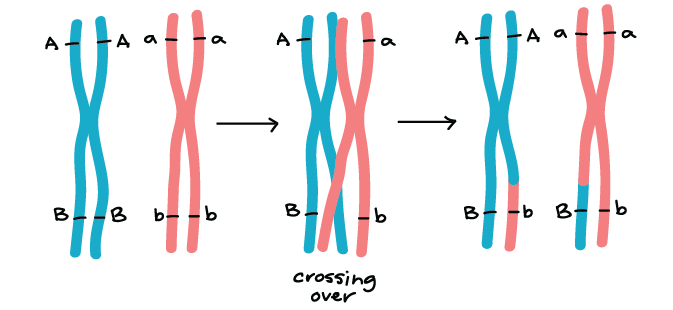 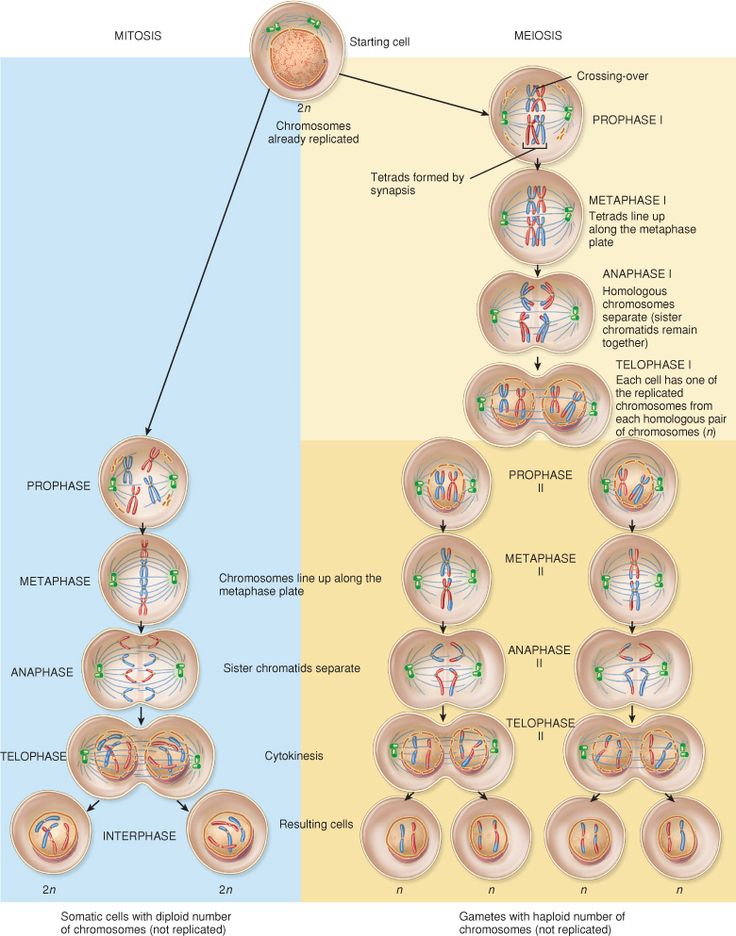 Mitosis is the process of cell division that allows an organism to create daughter cells which are genetically identical to the parent cell.  This is useful for organisms who asexually reproduce, and also useful to all organisms as they grow and repair their tissues.Meiosis is the process of cell division that allows an organism to create daughter cells with half the number of chromosomes (haploid) that are genetically unique.  This is useful for organisms who sexually reproduce and need to produce gametes, or sex cells, which will combine during reproduction to form a new organism.